Unit 9 Expanded OutlineABNORMAL: Definition – deviation from the norm. pp 453, 454     Distinction between Gifted (also deviation from the norm) and psychological disorders:           Subjective Discomfort, e.g., anxiety           Dysfunction, in work, school, relationships, everyday life 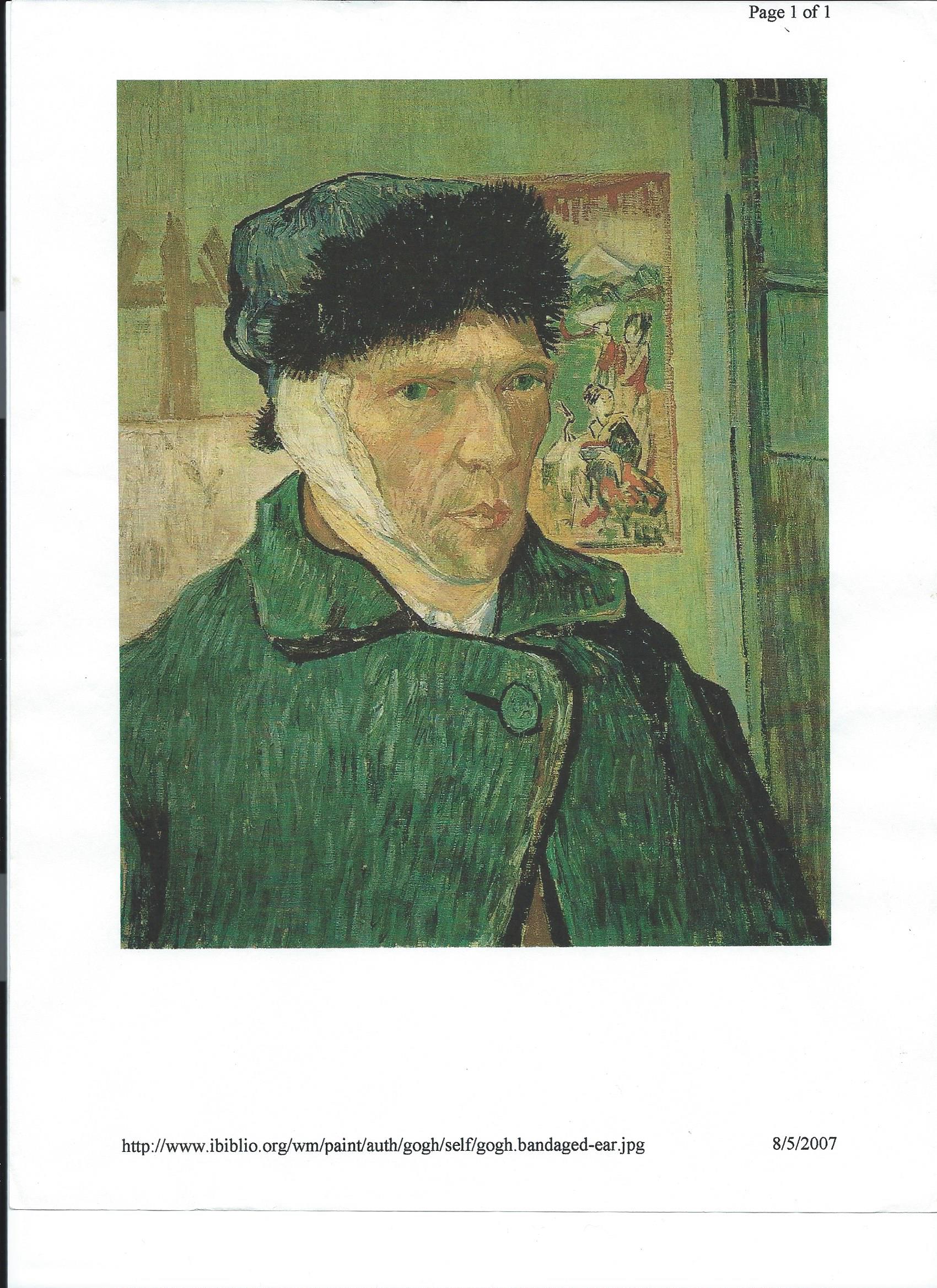      Perspectives 456-458PossessedPsychoanalysis.  456BehaviorismHumanism. Cognitive PsychologyBiology/Medical perspective         7.    Socio-cultural. Role of family, society, culture, sub culture. Note that Jerry was a police officer          8.  Predispositional Model          9. Bio-Psycho-Social Model. Genetic predisposition, personality and social expectations.                    e.g. Man with dependent personality (overindulged at the oral stage?) plus social expectation for independence plus genetic predisposition toward depression will lead to depression in this man          10. EclecticDSM 458-460Prevalence: 1 in 2 over lifetime. 30% at any given time. DISORDERS     Schizophrenia 474                      Mood Disorders 470-474          Depression          Bipolar Disorder            Perspectives.               LOSS               Psychoanalysis.  473               Behaviorism.                Cognitive                             Biology               Evolutionary Psychology.  473               Why more women than men?                    Recent research: Men may express depression through aggressive behavior.          Anxiety Disorders 463-470                 Phobia                OCD           Somatoform DisordersHypochondriasis. A special case of? (above)Conversion Disorder. La Belle Indifference           Dissociative DisordersAmnesia. Identity. 470          Personality Disorders. Definition personality? P. 384               Antisocial Personality Disorder                    Borderline.                Narcissistic. More common in women            Childhood DisordersBullying. READ p. 470DepressionADHDAutismAdditional Categories: Addiction now in DSM, Eating Disorders, Sexual DisordersUNIT 9 EXERCISES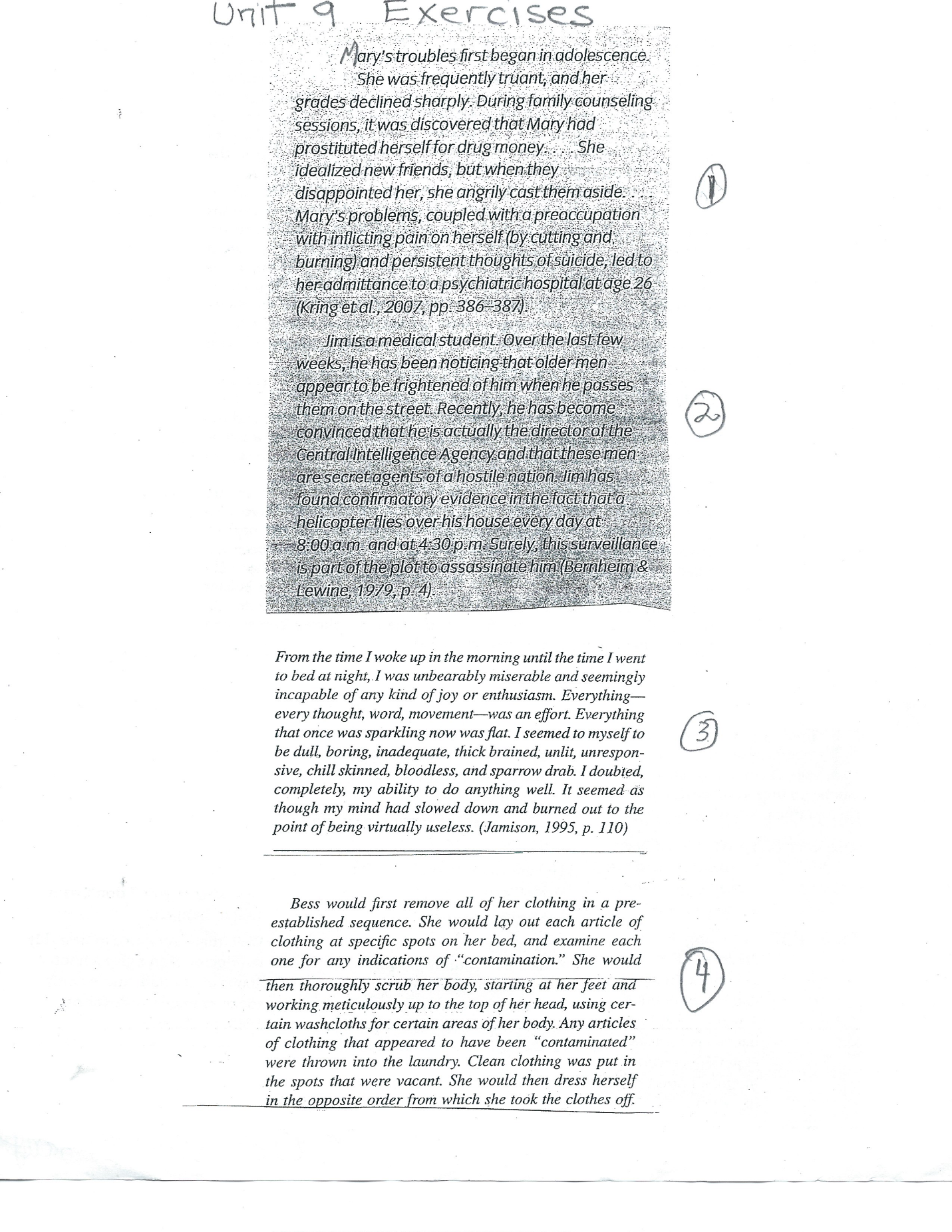 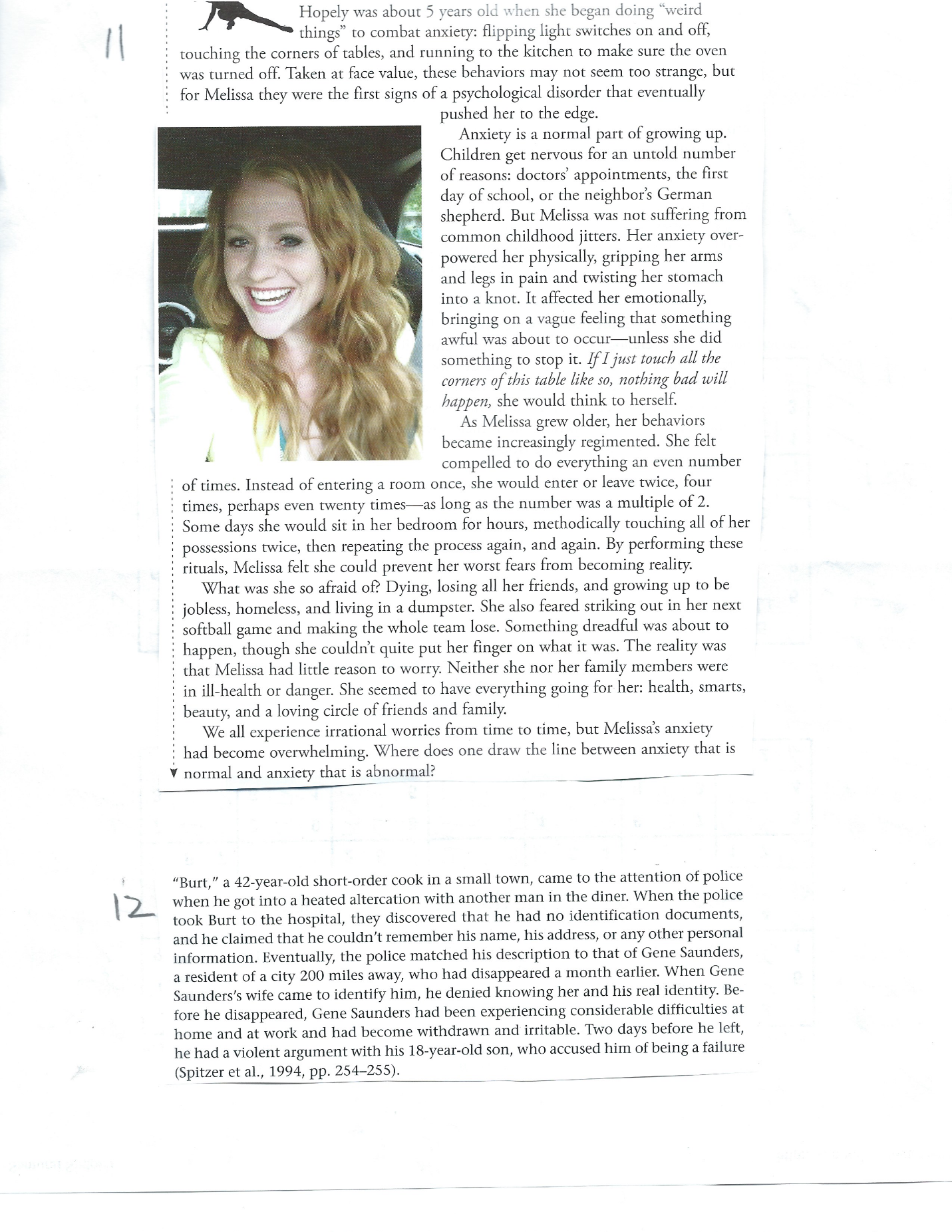 